BASES REGULADORAS DE LA PROMOCIÓNVUELTA AL COLE1.- EMPRESA ORGANIZADORA El Centro Comercial Los Ángeles (en adelante, Los Ángeles) tiene previsto realizar una dinámica que se desarrollará de conformidad a las condiciones establecidas en las presentes bases y con la que regalará estuches a sus clientes con motivo de la vuelta al cole.2.- PERIODO PROMOCIONAL El periodo promocional dará comienzo el 9 de septiembre y se prolongará hasta el 10 de septiembre, y el horario del stand será el viernes . Si por alguna causa fuera necesario aplazar, modificar, anular o ampliar la promoción o modificar alguno de sus puntos, se notificará a los clientes a través de la web, Facebook, Instagram o Twitter del centro comercial. 3.- LEGITIMACIÓN PARA PARTICIPAR Podrán participar en la presente promoción todas las personas mayores de 16 años de edad que residan legalmente en el estado español, que no trabajen ni sean comerciantes en el Centro Comercial Los Ángeles. En el caso de que el ganador fuese menor de edad, deberá designar a su padre, madre o tutor legal como beneficiario administrativo del premio. 4.- MECÁNICA DEL CONCURSO Para participar en esta promoción sólo será necesario presentar en el stand habilitado junto al lineal de cajas de Carrefour, un ticket de compra de cualquier establecimiento del centro (a excepción de gasolinera) por importe mínimo de 20 euros, ó 50€ en caso del hipermercado Carrefour. El montante del ticket considerado será el final, una vez aplicados descuentos y/o promociones. Los tickets no serán acumulables.Una misma persona podrá recibir un único estuche, independientemente del número de tickets que presente y del importe de los mismos.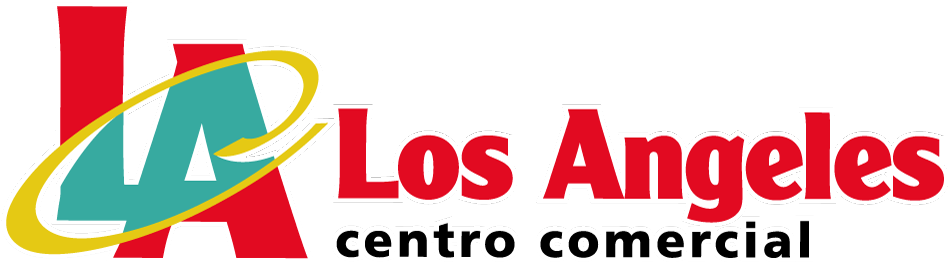 Los tickets de compra deberán estar fechados en el periodo promocional detallado en el epígrafe 2 de las presentes bases, no serán compatibles para participar en otra promoción salvo excepciones debidamente comunicadas e igualmente serán sellados para evitar la devolución por su importe económico. Para formalizar la participación será necesario facilitar los datos personales las tablet colocadas en el stand promocional.Además, los participantes que sigan a los perfiles de Instagram y/o Facebook del centro comercial Los Ángeles y lo demuestren a la azafata, podrán llevarse gratis un roller borrable de Carrefour.Tanto los estuches como los roller se entregarán hasta agotar existencias.5.- PREMIOS Un estuche por participante (500uds)Un roller de Carrefour para los que además, sigan a los perfiles del centro comercial en Facebook y/o Instagram. (400uds)6.- DERECHOS DE IMAGENLos/as participantes y ganadores/as ceden en exclusiva a la empresa organizadora y cualquier otra sociedad del Grupo, los derechos de uso, difusión, distribución, comunicación pública, exhibición y reproducción de las fotografías y videos tomadas en el presente concurso que respondan a fines comerciales, promocionales y/o culturales o cualquier otra finalidad lícita. Dicha cesión será de ámbito nacional. Asimismo, autorizan a la empresa organizadora y al Centro Comercial Los Ángeles, a Carmila y a Carrefour Property (propietarios del centro comercial) a que dichas fotografías y vídeos sean colgados en sus páginas web, en sus cuentas de Facebook y en otros canales de redes sociales que les pertenezcan. 7.- ACEPTACIÓN DE LAS BASESLa participación en esta promoción implica la aceptación de estas bases que estarán a disposición del público en la web del Centro Comercial Los Ángeles, en la gerencia del Centro Comercial y en el stand de la promociónn. Centro Comercial Los Ángeles se reserva el derecho de resolver según su interpretación los aspectos no previstos en estas bases, así mismo como a modificar cualquier punto de las mismas sin previo aviso.8.- INFORMACIÓN PROTECCIÓN DE DATOS CLIENTESResponsable del tratamiento: CDAD. PROPIETARIOS DE CENTRO COMERCIAL LOS ÁNGELESFin del tratamiento:a) Gestión de los participantes inscritos en las promociones, concursos y eventos del centro.b) La asignación, comunicación y entrega del premio.c) Envío de ofertas, promociones y newsletters del centro.d) Toma de imágenes para uso interno.e) Publicación de datos (incluidas imágenes) en el sitio web del Centro, así como en Facebook y/o en otras redes sociales y otros medios de comunicación externos. Comunicación de los datos: No se comunicarán datos a terceros, salvo obligación legal.Derechos que asisten al interesado:– Derecho a retirar el consentimiento en cualquier momento.– Derecho de acceso, rectificación, portabilidad y supresión de sus datos y a la limitación u oposición a su tratamiento.– Derecho a presentar una reclamación ante la Autoridad de control (agpd.es) si considera que el tratamiento no se ajusta a la normativa vigente.Datos de contacto para ejercer sus derechos: CDAD. PROPIETARIOS DE CENTRO COMERCIAL LOS ÁNGELES, Avda. Andalucía, 7,100, 28041, Madrid o a través de correo electrónico info@centrocomerciallosangeles.es, junto con prueba válida en derecho, como fotocopia del D.N.I. e indicando en el asunto “PROTECCIÓN DE DATOS”.